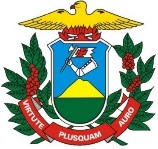 GOVERNO DO ESTADO DE MATO GROSSOSECRETARIA DE ESTADO DE PLANEJAMENTO E GESTÃOANEXO IATUALIZAÇÃO CADASTRAL DE SERVIDOR CEDIDO OU REQUISITADO – ANO 2019 DADOS PESSOAIS DADOS PESSOAIS DADOS PESSOAIS DADOS PESSOAIS DADOS PESSOAIS DADOS PESSOAIS DADOS PESSOAIS DADOS PESSOAIS DADOS PESSOAIS DADOS PESSOAIS DADOS PESSOAISNOME COMPLETONOME COMPLETONOME COMPLETONOME COMPLETONOME COMPLETONOME COMPLETONOME COMPLETONOME COMPLETONOME COMPLETODATA NASCIMENTODATA NASCIMENTOMATRÍCULAMATRÍCULACPFCPFCPFCPFCPFCPFRGRGUFENDEREÇOENDEREÇOENDEREÇOENDEREÇOENDEREÇOENDEREÇOENDEREÇOENDEREÇOENDEREÇOENDEREÇONÚMEROBAIRRO/DISTRITOBAIRRO/DISTRITOBAIRRO/DISTRITOCEPCEPMUNICÍPIOMUNICÍPIOMUNICÍPIOMUNICÍPIOMUNICÍPIOUFTELEFONE(     )CELULAR(     )CELULAR(     )CELULAR(     )E-MAILE-MAILE-MAILE-MAILE-MAILE-MAILE-MAILCARGOCARGOCARGOCARGOCARGOCARGOCARGOCARGOCARGOCARGOCARGOÓRGÃO OU ENTIDADE CEDENTEÓRGÃO OU ENTIDADE CEDENTEÓRGÃO OU ENTIDADE CEDENTEÓRGÃO OU ENTIDADE CEDENTEÓRGÃO OU ENTIDADE CEDENTEÓRGÃO OU ENTIDADE CEDENTEÓRGÃO OU ENTIDADE CEDENTEÓRGÃO OU ENTIDADE CEDENTEÓRGÃO OU ENTIDADE CEDENTEÓRGÃO OU ENTIDADE CEDENTEÓRGÃO OU ENTIDADE CEDENTEÓRGÃO OU ENTIDADE CESSIONÁRIAÓRGÃO OU ENTIDADE CESSIONÁRIAÓRGÃO OU ENTIDADE CESSIONÁRIAÓRGÃO OU ENTIDADE CESSIONÁRIAÓRGÃO OU ENTIDADE CESSIONÁRIAÓRGÃO OU ENTIDADE CESSIONÁRIAÓRGÃO OU ENTIDADE CESSIONÁRIAUNIDADE DE LOTAÇÃO ATUAL/CESSIONÁRIAUNIDADE DE LOTAÇÃO ATUAL/CESSIONÁRIAUNIDADE DE LOTAÇÃO ATUAL/CESSIONÁRIAUNIDADE DE LOTAÇÃO ATUAL/CESSIONÁRIAATO ADMINISTRATIVO DE CESSÃO/REQUISIÇÃO ATO ADMINISTRATIVO DE CESSÃO/REQUISIÇÃO ATO ADMINISTRATIVO DE CESSÃO/REQUISIÇÃO ATO ADMINISTRATIVO DE CESSÃO/REQUISIÇÃO ATO ADMINISTRATIVO DE CESSÃO/REQUISIÇÃO ATO ADMINISTRATIVO DE CESSÃO/REQUISIÇÃO ATO ADMINISTRATIVO DE CESSÃO/REQUISIÇÃO CARGA HORÁRIA SEMANAL NO ÓRGÃO CESSIONÁRIOCARGA HORÁRIA SEMANAL NO ÓRGÃO CESSIONÁRIOCARGA HORÁRIA SEMANAL NO ÓRGÃO CESSIONÁRIOCARGA HORÁRIA SEMANAL NO ÓRGÃO CESSIONÁRIOLICENÇAS PRÊMIO A USUFRUIR (QUINQUÊNIO E/OU MESES)LICENÇAS PRÊMIO A USUFRUIR (QUINQUÊNIO E/OU MESES)LICENÇAS PRÊMIO A USUFRUIR (QUINQUÊNIO E/OU MESES)LICENÇAS PRÊMIO A USUFRUIR (QUINQUÊNIO E/OU MESES)LICENÇAS PRÊMIO A USUFRUIR (QUINQUÊNIO E/OU MESES)LICENÇAS PRÊMIO A USUFRUIR (QUINQUÊNIO E/OU MESES)LICENÇAS PRÊMIO A USUFRUIR (QUINQUÊNIO E/OU MESES)PERIODOS DE FÉRIAS A USUFRUIRPERIODOS DE FÉRIAS A USUFRUIRPERIODOS DE FÉRIAS A USUFRUIRPERIODOS DE FÉRIAS A USUFRUIREXERCE CARGO EM COMISSÃO NO CESSIONÁRIO?                                                                                                         (    ) SIM , QUAL?____________________________________   (    ) NÃOEXERCE CARGO EM COMISSÃO NO CESSIONÁRIO?                                                                                                         (    ) SIM , QUAL?____________________________________   (    ) NÃOEXERCE CARGO EM COMISSÃO NO CESSIONÁRIO?                                                                                                         (    ) SIM , QUAL?____________________________________   (    ) NÃOEXERCE CARGO EM COMISSÃO NO CESSIONÁRIO?                                                                                                         (    ) SIM , QUAL?____________________________________   (    ) NÃOEXERCE CARGO EM COMISSÃO NO CESSIONÁRIO?                                                                                                         (    ) SIM , QUAL?____________________________________   (    ) NÃOEXERCE CARGO EM COMISSÃO NO CESSIONÁRIO?                                                                                                         (    ) SIM , QUAL?____________________________________   (    ) NÃOEXERCE CARGO EM COMISSÃO NO CESSIONÁRIO?                                                                                                         (    ) SIM , QUAL?____________________________________   (    ) NÃOCESSÃO REALIZADA MEDIANTE REEMBOLSO?                                                         (    ) SIM                                      (    ) NÃOCESSÃO REALIZADA MEDIANTE REEMBOLSO?                                                         (    ) SIM                                      (    ) NÃOCESSÃO REALIZADA MEDIANTE REEMBOLSO?                                                         (    ) SIM                                      (    ) NÃOCESSÃO REALIZADA MEDIANTE REEMBOLSO?                                                         (    ) SIM                                      (    ) NÃOATRIBUIÇÕES/ATIVIDADES QUE DESENVOLVE NO ÓRGÃO OU ENTIDADE CESSIONÁRIOATRIBUIÇÕES/ATIVIDADES QUE DESENVOLVE NO ÓRGÃO OU ENTIDADE CESSIONÁRIOATRIBUIÇÕES/ATIVIDADES QUE DESENVOLVE NO ÓRGÃO OU ENTIDADE CESSIONÁRIOATRIBUIÇÕES/ATIVIDADES QUE DESENVOLVE NO ÓRGÃO OU ENTIDADE CESSIONÁRIOATRIBUIÇÕES/ATIVIDADES QUE DESENVOLVE NO ÓRGÃO OU ENTIDADE CESSIONÁRIOATRIBUIÇÕES/ATIVIDADES QUE DESENVOLVE NO ÓRGÃO OU ENTIDADE CESSIONÁRIOATRIBUIÇÕES/ATIVIDADES QUE DESENVOLVE NO ÓRGÃO OU ENTIDADE CESSIONÁRIOATRIBUIÇÕES/ATIVIDADES QUE DESENVOLVE NO ÓRGÃO OU ENTIDADE CESSIONÁRIOATRIBUIÇÕES/ATIVIDADES QUE DESENVOLVE NO ÓRGÃO OU ENTIDADE CESSIONÁRIOATRIBUIÇÕES/ATIVIDADES QUE DESENVOLVE NO ÓRGÃO OU ENTIDADE CESSIONÁRIOATRIBUIÇÕES/ATIVIDADES QUE DESENVOLVE NO ÓRGÃO OU ENTIDADE CESSIONÁRIO_______________________________________________Local e data_______________________________________________Local e data_______________________________________________Local e data_______________________________________________Local e data_______________________________________________Local e data_______________________________________________Local e data______________________________________________ASSINATURA do Servidor______________________________________________ASSINATURA do Servidor______________________________________________ASSINATURA do Servidor______________________________________________ASSINATURA do Servidor______________________________________________ASSINATURA do Servidor_______________________________________________ASSINATURA DO SERVIDOR LOTADO NA MESMA UNIDADE QUE O SERVIDOR CEDIDONOME_________________________________________cpf_________________________________________________________________________________________ASSINATURA DO SERVIDOR LOTADO NA MESMA UNIDADE QUE O SERVIDOR CEDIDONOME_________________________________________cpf_________________________________________________________________________________________ASSINATURA DO SERVIDOR LOTADO NA MESMA UNIDADE QUE O SERVIDOR CEDIDONOME_________________________________________cpf_________________________________________________________________________________________ASSINATURA DO SERVIDOR LOTADO NA MESMA UNIDADE QUE O SERVIDOR CEDIDONOME_________________________________________cpf_________________________________________________________________________________________ASSINATURA DO SERVIDOR LOTADO NA MESMA UNIDADE QUE O SERVIDOR CEDIDONOME_________________________________________cpf_________________________________________________________________________________________ASSINATURA DO SERVIDOR LOTADO NA MESMA UNIDADE QUE O SERVIDOR CEDIDONOME_________________________________________cpf________________________________________________________________________________________ASSINATURA do CHEFE IMEDIATONOME_________________________________________cpf________________________________________________________________________________________ASSINATURA do CHEFE IMEDIATONOME_________________________________________cpf________________________________________________________________________________________ASSINATURA do CHEFE IMEDIATONOME_________________________________________cpf________________________________________________________________________________________ASSINATURA do CHEFE IMEDIATONOME_________________________________________cpf________________________________________________________________________________________ASSINATURA do CHEFE IMEDIATONOME_________________________________________cpf__________________________________________PARA USO EXCLUSIVO DA UNIDADE DE GESTÃO DE PESSOAS CEDENTEPARA USO EXCLUSIVO DA UNIDADE DE GESTÃO DE PESSOAS CEDENTEORGÃO/UNIDADERECEBIDO PORDATA 